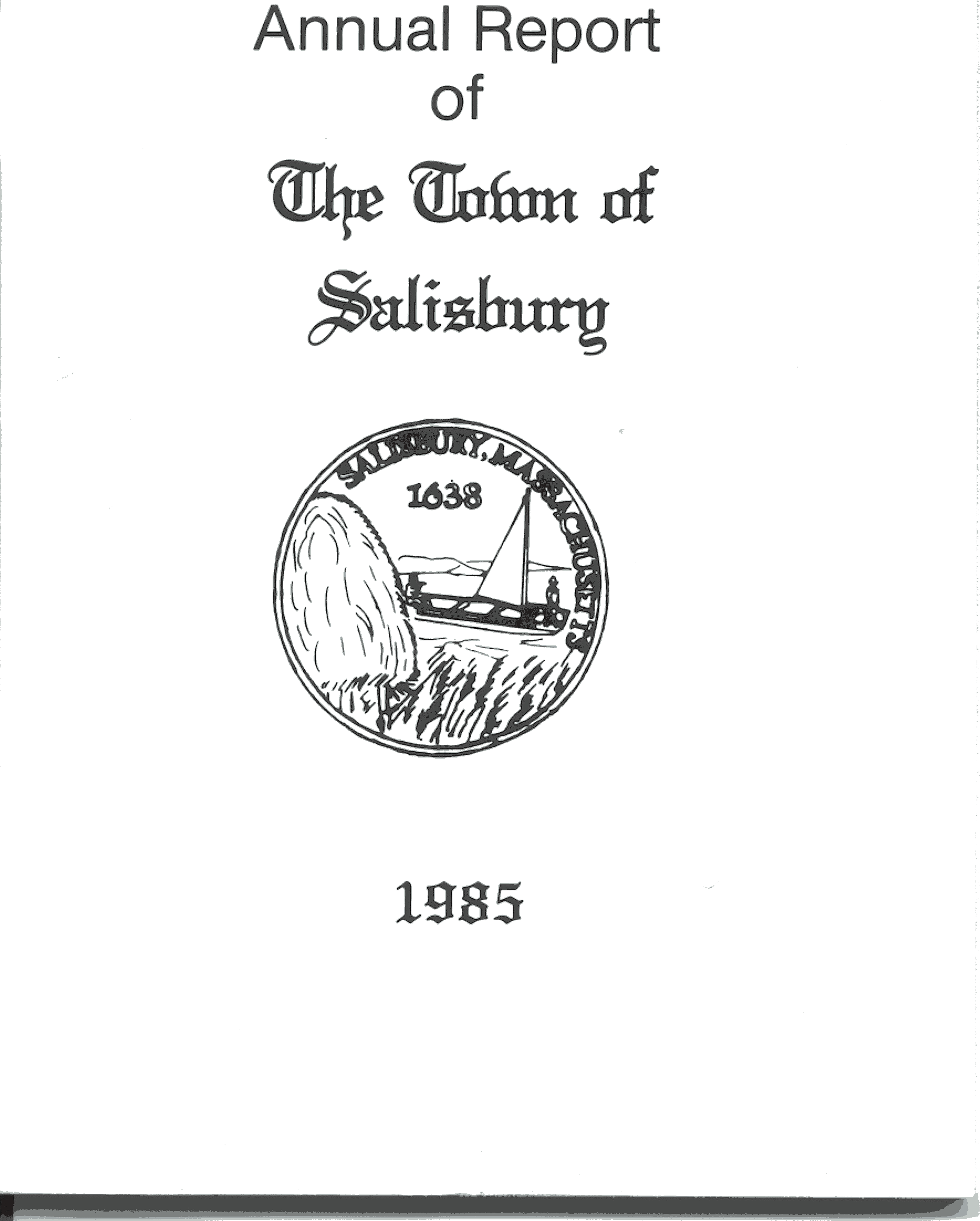 April 7th, 2015The Board of Health meeting scheduled for April 7th has been CANCELLED.